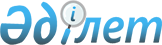 Об утверждении Правил кредитования областных бюджетов, бюджетов городов Астаны и Алматы на проведение ремонта общего имущества объектов кондоминиума на 2012 годПостановление Правительства Республики Казахстан от 17 апреля 2012 года № 475

      В соответствии с постановлениями Правительства Республики Казахстан от 30 апреля 2011 года № 473 «Об утверждении Программы модернизации жилищно-коммунального хозяйства Республики Казахстан на 2011-2020 годы», от 1 декабря 2011 года № 1428 «О реализации Закона Республики Казахстан «О республиканском бюджете на 2012-2014 годы» Правительство Республики Казахстан ПОСТАНОВЛЯЕТ:



      1. Утвердить прилагаемые Правила кредитования областных бюджетов, бюджетов городов Астаны и Алматы на проведение ремонта общего имущества объектов кондоминиума на 2012 год.



      2. Министерству финансов Республики Казахстан в установленном законодательством порядке обеспечить:



      1) заключение кредитных договоров с местными исполнительными органами областей, городов Астаны и Алматы;



      2) контроль за выполнением условий кредитных договоров.



      3. Агентству Республики Казахстан по делам строительства и жилищно-коммунального хозяйства в установленном законодательством порядке обеспечить контроль и мониторинг целевого и эффективного использования, погашения и обслуживания бюджетных кредитов.



      4. Местным исполнительным органам областей, городов Астаны и Алматы ежеквартально, не позднее 10-го числа месяца, следующего за отчетным периодом, представлять информацию об освоении кредитов в Агентство Республики Казахстан по делам строительства и жилищно-коммунального хозяйства и Министерство финансов Республики Казахстан.



      5. Контроль за исполнением настоящего постановления возложить на Агентство Республики Казахстан по делам строительства и жилищно-коммунального хозяйства.



      6. Настоящее постановление вводится в действие со дня подписания.      Премьер-Министр

      Республики Казахстан                       К. Масимов Утверждены          

постановлением Правительства

Республики Казахстан    

от 17 апреля 2012 года № 475 

Правила кредитования областных бюджетов, бюджетов

городов Астаны и Алматы на проведение ремонта общего

имущества объектов кондоминиума на 2012 год  

1. Общие положения

      1. Настоящие Правила кредитования областных бюджетов, бюджетов городов Астаны и Алматы на проведение ремонта общего имущества объектов кондоминиума на 2012 год (далее – Правила) разработаны в соответствии с Законом Республики Казахстан от 24 ноября 2011 года «О республиканском бюджете на 2012-2014 годы», постановлениями Правительства Республики Казахстан от 30 апреля 2011 года № 473 «Об утверждении Программы модернизации жилищно-коммунального хозяйства Республики Казахстан», от 1 декабря 2011 года № 1428 «О реализации Закона Республики Казахстан «О республиканском бюджете на 2012-2014 годы» и определяют порядок кредитования областных бюджетов, бюджетов городов Астаны и Алматы на проведение ремонта общего имущества объектов кондоминиума на 2012 год. 

2. Порядок кредитования областных бюджетов, 

бюджетов городов Астаны и Алматы на проведение ремонта

общего имущества объектов кондоминиума на 2012 год 

      2. Местные исполнительные органы областей, городов Астаны и Алматы (далее - заемщики) в течение десяти календарных дней после принятия соответствующими маслихатами решений, предусматривающих в областных бюджетах, бюджетах городов Астаны и Алматы на 2012 год соответствующие поступления, представляют указанные решения маслихатов в Министерство финансов Республики Казахстан (далее - кредитор).



      3. Кредитор в соответствии с законодательством Республики Казахстан после выполнения пункта 2 настоящих Правил предоставляет заемщикам бюджетные кредиты на общую сумму 8000000000 (восемь миллиардов) тенге (далее – кредиты) посредством заключения кредитных договоров согласно приложению 31 к постановлению Правительства Республики Казахстан 1 декабря 2011 года № 1428 «О реализации Закона Республики Казахстан «О республиканском бюджете на 2012-2014 годы».



      4. Для предоставления кредитов заемщикам устанавливаются следующие основные условия:



      1) кредиты предоставляются заемщикам в тенге сроком на 7 (семь) лет по 0,1 %-ной ставке вознаграждения на проведение ремонта общего имущества объектов кондоминиума на 2012 год;



      2) период освоения кредитов исчисляется с момента перечисления кредитов со счета кредитора и заканчивается 25 декабря 2012 года.



      5. Дополнительные условия по предоставлению, погашению и обслуживанию кредитов устанавливаются в кредитном договоре в соответствии с Бюджетным кодексом Республики Казахстан от 4 декабря 2008 года.
					© 2012. РГП на ПХВ «Институт законодательства и правовой информации Республики Казахстан» Министерства юстиции Республики Казахстан
				